Prénom : 						PHONOLOGIE  Date :Cherche le nombre de phonèmes (de sons) dans ces mots. Dessine un cercle par phonème :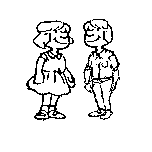 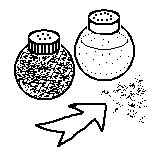 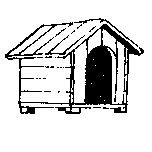 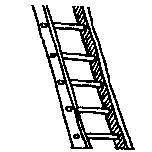 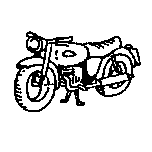 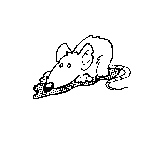 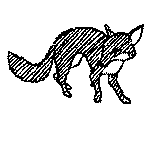 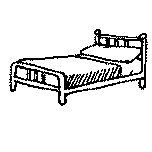 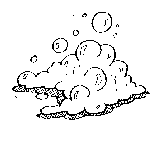 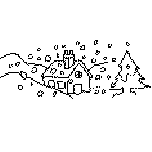 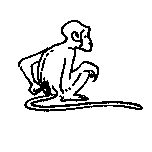 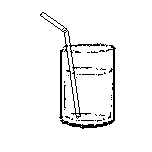 